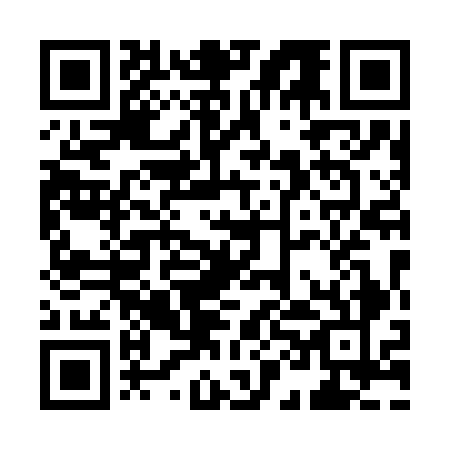 Prayer times for Monkey Mia, AustraliaWed 1 May 2024 - Fri 31 May 2024High Latitude Method: NonePrayer Calculation Method: Muslim World LeagueAsar Calculation Method: ShafiPrayer times provided by https://www.salahtimes.comDateDayFajrSunriseDhuhrAsrMaghribIsha1Wed5:306:4812:223:335:567:092Thu5:316:4912:223:325:557:093Fri5:316:4912:223:325:547:084Sat5:316:5012:223:315:547:085Sun5:326:5012:223:305:537:076Mon5:326:5112:223:305:527:067Tue5:336:5212:223:295:527:068Wed5:336:5212:223:295:517:059Thu5:346:5312:223:295:507:0510Fri5:346:5312:223:285:507:0411Sat5:346:5412:223:285:497:0412Sun5:356:5412:223:275:497:0313Mon5:356:5512:213:275:487:0314Tue5:366:5512:213:265:487:0315Wed5:366:5612:223:265:477:0216Thu5:366:5612:223:265:477:0217Fri5:376:5712:223:255:467:0218Sat5:376:5712:223:255:467:0119Sun5:386:5812:223:255:457:0120Mon5:386:5812:223:245:457:0121Tue5:386:5912:223:245:457:0022Wed5:396:5912:223:245:447:0023Thu5:397:0012:223:235:447:0024Fri5:407:0012:223:235:447:0025Sat5:407:0112:223:235:436:5926Sun5:407:0112:223:235:436:5927Mon5:417:0212:223:235:436:5928Tue5:417:0212:223:225:426:5929Wed5:427:0312:233:225:426:5930Thu5:427:0312:233:225:426:5931Fri5:427:0412:233:225:426:59